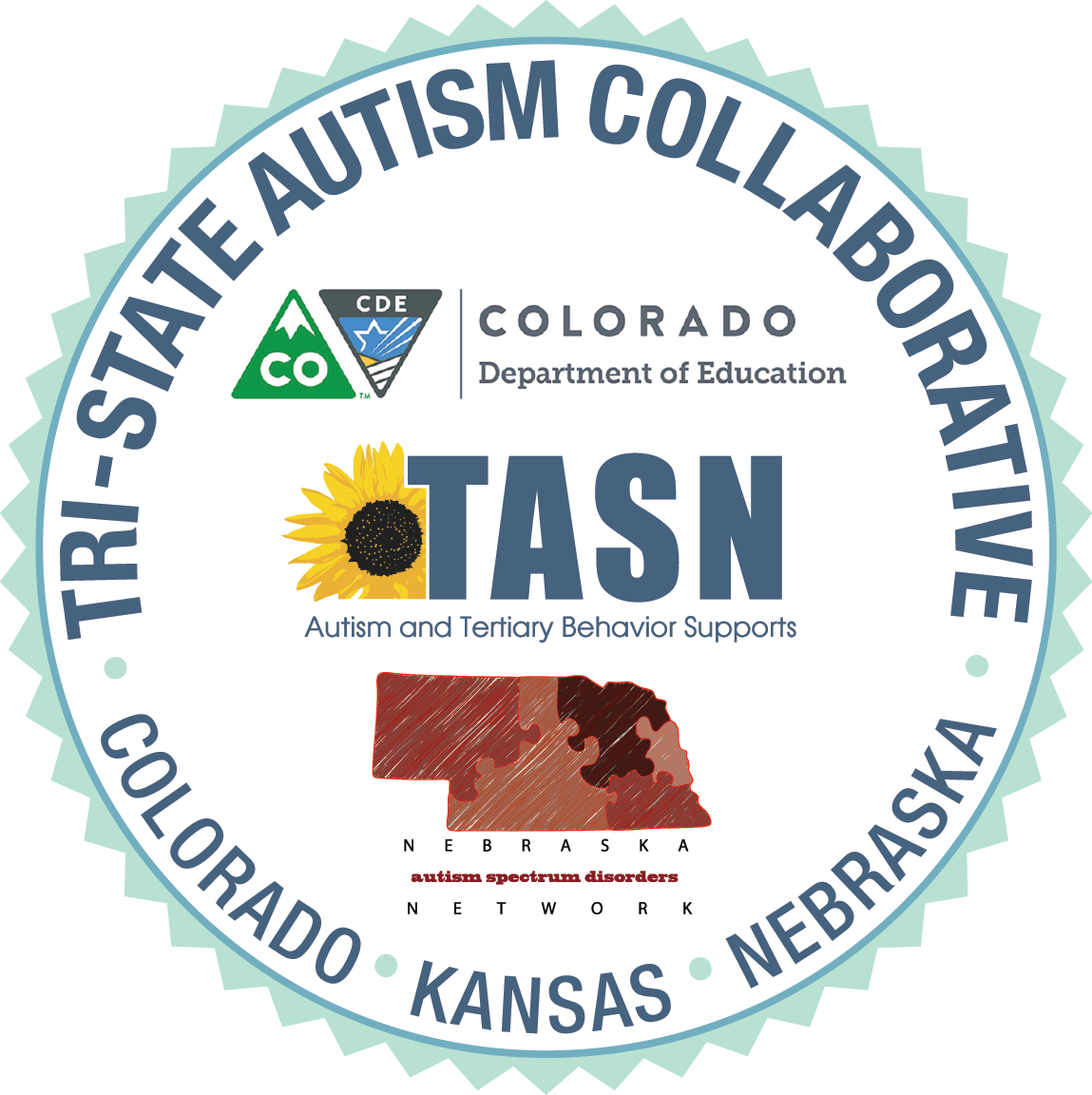 LEARNER OBJECTIVESWEBINAR – Assessments and Curriculum Guides forSecondary Students with ASDAt the end of this webinar, participants will be able to: Identify several assessments and curriculum guides that will assist with the development of age appropriate goals and objectives for middle and high school, and transition students with ASD.Identify several priorities of instruction for secondary students with ASD.Identify a variety of specific skills to target within in each assessment or curriculum guide.